Cosmopolitanism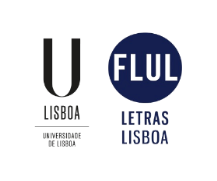 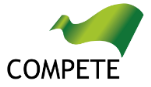 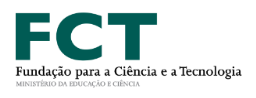 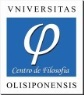 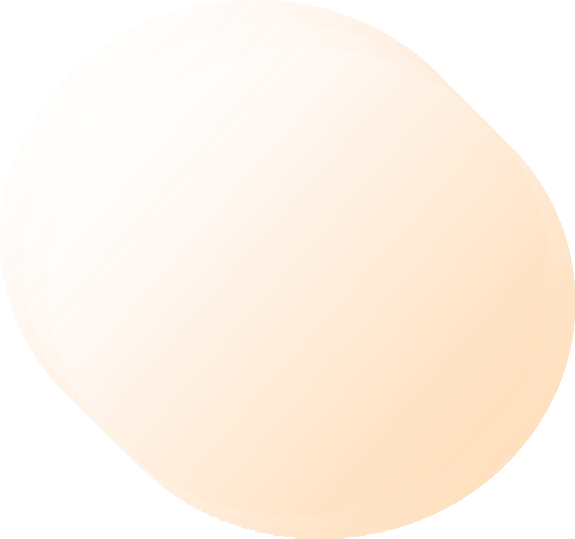 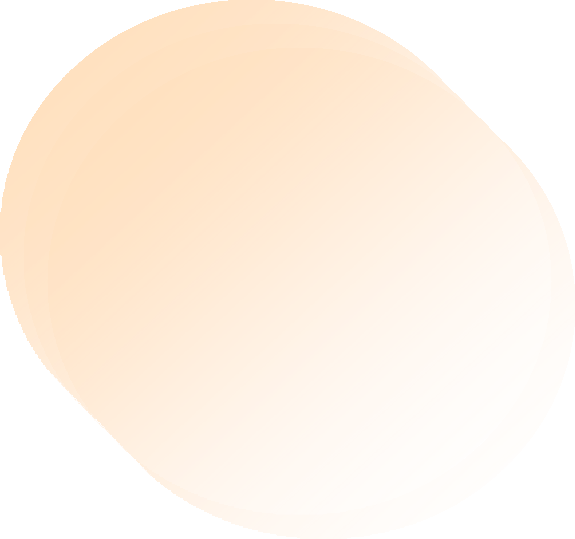 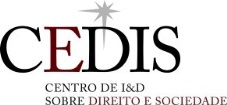 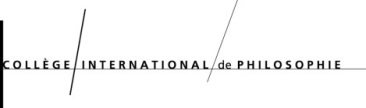 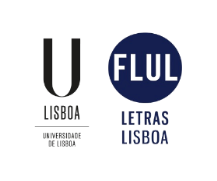 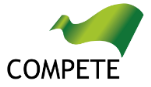 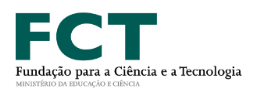 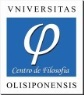 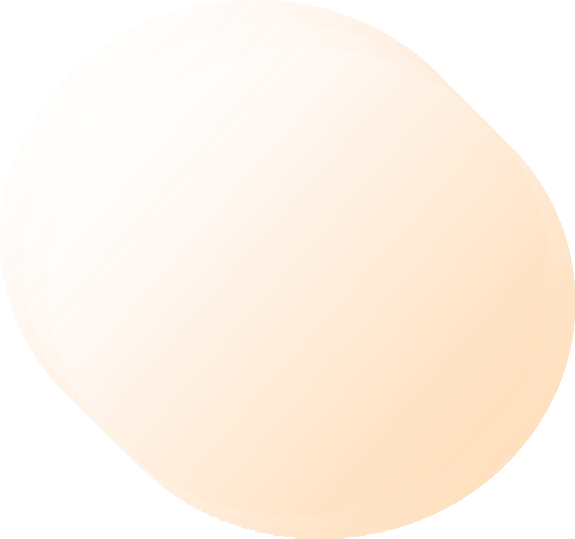 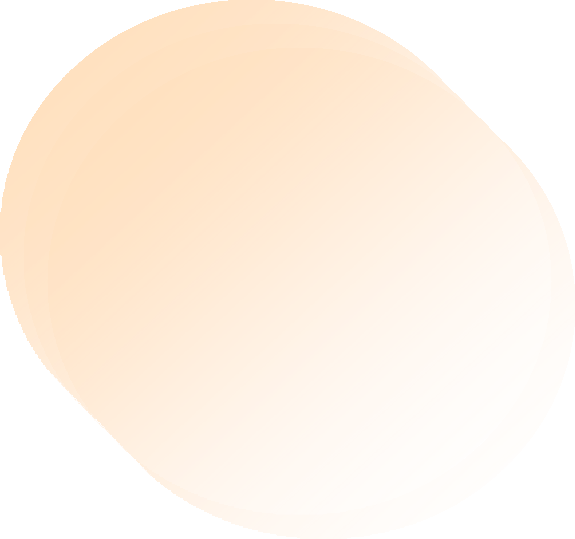 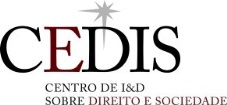 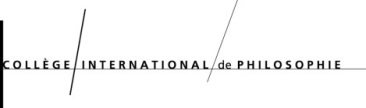 Justice, Democracyand Citizenship without Borders3 December 2019 NOVA LAW SCHOOL                           NOVA University of LisbonCampus Campolide 18, Room 1011h –13hThe treatment of Muslims in France: an example of discrimination disguised by human rights ​Christopher Pollmann, Faculté de Droit Metz, France  